Отчет за дейносттана „Народно читалище Просвета 1925 – Мездра“ през 2022 г.      През 2022г. Народно читалище Просвета – Мездра  успя да активизира всички колективи и така програмата за 2022г. беше почти изпълнена.Отчетът обхваща цялата дейност на читалището, разделена според предназначението и вида на потребителите, които обслужва.Библиотечна дейност      Изминалата 2022 година  работата и животът ни все още бяха подчинени на противоепидемичните мерки, ограниченията в броя хора на изяви в  малките ни помещения  заради пандемията от  COVID-19 в началото на годината. Но ние се съобразявахме и при възможност посещавахме детските градини от  месец март, а в началото на април правихме изяви в Маратона на четене  с четене и представяне на нови детски книги  навън в двора. При хубаво време през месец май имахме няколко посещения на детските предучилищни групи в детския отдел на библиотеката.      Всички институции, организации,  целия битов живот  все още е  реорганизиран  в съобразяване с възможностите за събиране на деца и хора в културни изяви, но  библиотеката  работеше с граждани за предоставяне на основната библиотечна услуга- предоставяне на различните видове информация и достъп до библиотечната колекция, за избиране на книги и периодика за четене в къщи.Приятно положително настроение предизвика обявената от Министерството на културата традиционна  сесия за обновяване на библиотеките, като се предостави възможност на библиотеките, според фонда и населението, което обслужват, да избират нови заглавия до определена от държавата сума и финансирана изцяло от държавата. Основно се разчита на този проект, за да се набавят новите и търсени заглавия.  Библиотеката разработи и кандидатства с проект, който спечели  финансиране от 3484лв. за обновяване на библиотечния фонд по програмата „Българските библиотеки - център за четене и информираност“  пред Министерство на културата, което дава възможност на различните категории потребители да  прочетат  нови интересни и полезни книги от различни издателства. С този проект се набавиха 320т. библиотечни документи. През изминалата 2022 година можем да се похвалим с чудесните дарения от нашите читатели и родители на децата, участвали в „Забавно лято в библиотеката“. Някои  от нашите читатели си поръчваха книги за четене от електронните книжарници и след това ги подаряваха на библиотеката. Получихме дарения от граждани и читатели – 266 тома при 114 тома  за 2021г. Отбелязва се това, че няколко читатели регулярно купуват нова книга и я подаряват на библиотеката. Това са инж.Делян Дамяновски, който всеки месец ни подарява нова книга, като се съобразява и с нашето мнение. Благодарение на неговата грижа към нас успяхме да набавим търсени от читателите заглавия - история на България, български исторически романи и други творби на български писатели / уговорката ни с дарителя е да купува книга на български писател/. Друг голям наш дарител е Василка Коловска, която два пъти през годината ни купи и веднага донесе в библиотеката от книжарницата нови художествени хитови заглавия. Имаме още дарители, които след като прочетат новата си книга я донасят и подаряват- Веселка Тошкова, подарила над 20 заглавия, както и от блогърката Теди Рафаилова, от млада жена от Варна Паулина Илиева ,която ни изпрати 10 нови книги. Дарина Гачева- 10 заглавия, Румяна Стоянова- над 10 книги и др. Благодарихме на дарителите ни   със Свидетелство за дарение и публична благодарност във фейсбук страницата на библиотеката и пред местните медии. Общо набавените нови библиотечни документи за 2022 година са 586 тома при  363 тома за 2021г. Библиотечният фонд е 52 200 тома при  51 614 тома.за 2021г.  Библиотечните документи са инвентирани в инвентарната книга и заведени в КДБФ, както и в електронния каталог. През годината продължихме абонамента на библиотечния софтуер „АБ”, работим по модули „Книги“,,“Статии“,  модул „Заемна служба”/Обслужване на читатели/ .През отчетния период получавахме  17 заглавия периодични издания срещу 14 заглавия  периодични издания през 2022г: ”Държавен вестник”,  „Труд“ „Предучилищно и училищно образование“,” ,„Нешънъл Джеографик”, “KIDS“,  “Култура“,  ”Журнал за жената” с две поредици книги, „Вестник за градината“,“Къща и градина“  “Здравен журнал“, „Прикази с игри“, “Cosmopolitan“, „Северозапад днес“, ,”Мездра 21 век”. От СБУ-Мездра получавахме „Учителско дело”,     Светла Дамяновска ни подаряваше  вестник  „Словото”, а Цветана Пешунова ни подаряваше целогодишно  списание „Biograph“.През изминалата година бяха регистрирани общо 478 читатели при  361 потребители   за 2021г.  Заетите библиотечни документи са 15 103 тома при  10 660 тома за 2021 г. В библиотеката са направени 8 441 посещения при  6307 посещения    за 2021г.   	 В заемната за възрастни са записани  245 читатели при  163 читатели за 2021 г.,   раздадени са 10 668 тома книги при   8 436 тома книги   за 2021 г книги,  направени са  3 541 посещения при  2 663 посещения   за 2021г.   	  В Детския отдел са регистрирани 233 читатели при  198 читатели за 2021 г,  а раздадената литература е 3 846 тома при  2 224 тома при  за 2021г, направени са  3 284 посещения при  1990 посещения  за 2021г.  	През изминалата 2022 година са осъществени общо 70 библиотечни културни събития, разпределени както следва:Литературни четения-14- Онлайн урок за Васил Левски с деца от ДГ“Слънчице“- 1- Онлайн урок за държавните символи по случай 3 март Националния празник  с деца от ДГ “Слънчице“ - 1- Четене и урок за Баба Марта  в детска градина-1- Урок по родолюбие за 24 май -2 Маратон на четене – общо 17 изяви- Урок на ученици от 6 клас за творчеството на Йордан Йовков- Урок за записване на първокласници в детския отдел-1- Среща-разговор с Ивелина Радионова и представяне на новите и книги с читатели -1- Представяне на книгата „Да убиеш Ботев“ -1- „Забавно лято в библиотеката „-през двата месеца юли и август -27 изяви - Уроци по БЕЛ на учениците на Николай Ненов от ОУ“Хр.Ботев“ в читалнята на библиотеката-3В националната кампания Маратон на четенето през месец април се осъществиха 17 изяви. Основните занимания бяха насочени към четения пред децата от детските градини, верижни четения с ученици от начален етап, като една от темите беше пролетни народни празници.Библиотеката организира няколко изяви в Националната библиотечна седмица - месец май, осъществихме 3 урока  за 24 май и представяне на  услугите на библиотеката.В продължение на два месеца- юли и август имахме различни занимания в „Забавно лято в библиотеката“, разпределени в три дни от седмицата-понеделник, сряда и петък. Темите бяха разпределени в три категории- четене на откъси от книги, драматизации, сряда беше посветена на история и география на България. В петък заниманията бяха на тема „Арт работилница“. През лятната работа са осъществени общо 27 изяви. Всички тези изяви са осъществени с активната работа на библиотекарите , като голяма е заслугата на Величка Христова, която работи като библиотекар в детския отдел .    	През изминалата 2022 година в детския отдел, заемната за възрастни и пред библиотеката бяха направени 27 витрини с книги, представящи творчеството на различни писатели по повод техни годишнини, както и тематични витрини „Нови книги“, „Педагогика“, „Възпитаване на деца“, „Здравословен начин на живот“ и др.	Можем да отбележим новите ни въведения- повече активност в социалните мрежи с много видеа, отразяващи различни народни празници и традиции, видеа за годишнини на писатели. Библиотеката представя онлайн нови книги чрез кратки видеа в социалните мрежи, както и направените  дарения  на книги от дарители .На 20 декември 2022 година тържествено обявихме номинираните читатели в различните категории в детски отдел и заемна за възрастни, като на семпло тържество наградихме изявените наши читатели с грамота и нова книга, наградени бяха 17 читатели. Благодарихме на дарителите  с връчване на свидетелства за дарения.	Предоставяхме методична помощ на колегите от другите читалищни библиотеки от община Мездра при запитване за конкретни техни библиотечни проблеми.Художествено-творческа дейност       През отчетния период в читалището работят 5 колектива за художествена самодейност, Литературен клуб „Христо Ботев“ и Краеведско дружество. Всички те имат осезаемо присъствие в културния календар на общината, престижни награди от национални и международни фестивали и конкурси.ЛИТЕРАТУРЕН КЛУБ „ХРИСТО БОТЕВ“       През 2022 г. Литературен клуб „Хр.Ботев” изпълни по-голяма част от творческия си план, въпреки все още непреодоления страх у членовете му от присъствие на публични места с масови събирания и опасност от заразяване с вируса на Ковид-19. За годината сме осъществили или взели участие в:а) Литературни четения - общо 5 броя:	Задочно литературно четене под надслов „Букет от стихове, бръшлян и лозови пръчки” (14.02.2022 г.);	Рецитал-конкурс „Жените в изкуството” - ХІХ-то издание в Голямата заседателна зала на ОбА (7.03.2021 г.);	Пролетно литературно четене „Звънка лястовича песен, днес се носи над простора” в Читалнята на НЧ „Просвета-1925-Мездра” (22.03.2022 г.);	Традиционно Еньовденско литературно четене в АК „Калето” - Мездра, с гости: представители на  Читалището в с. Ребърково и ученици от Клуб за публична реч към СУ „Иван Вазов” - гр. Мездра (24.06.2022 г.);	Литературно четене „Коледен венец от стихове” в Читалнята на НЧ „Просвета-1925-Мездра” (15.12.2022 г.);б) Премиери на книги – общо 6 брояв) Други клубни мероприятия - общо 5 броя2.Участие и завоювани награди в литературни конкурси:	а) Местни конкурси – 2  бр. (5 награди): 	Рецитал-конкурс „Жените в изкуството” - ХІХ-то издание. Призьори: І награда - Диана Иванова, ІІ награда - Галя Василева, ІІІ награда - Павлина Русева.	VІ Читалищен конкурс „Георги Тодоров” - лауреати: І награда за проза на Дарина Цветкова за разказът „Всяко зло за добро”; Поощрение за Кирил Радовенски за текста „Кръговрат”.	б) Национални конкурси и награди –   8 броя (8 награди):	НЛК „Промени света” - Дарина Цветкова получи Златна диплома.	НЛК “Моето синьо лято”, организиран от Фондация „Астика”- гр. Бургас, стихотворението „Старият моряк” на Дарина Цветкова получи Голямата награда в категория 30+.	Национален литературен онлайн конкурс "Човекът на новото време", проведен от вестник "Сияние", гр. Пловдив Дарина Цветкова завоюва І място със стихотворението "Откровено" по П. К. Яворов.	Националния конкурс „Ний всички сме деца на майката Земя...2022” - Първа награда за есе на Светла Дамяновска за текста й „Вапцаров и морето”.	Национален конкурс „Магията на словото”, обявен от НЧ „Асен Златарев” - Светла Дамяновска получи Втора награда за проза, за текста й „Едно денонощие от пролетта на 2022 г”.	V Национален конкурс за разказ „Мостове” - гр. Русе, Светла Дамяновска получи Наградата на публиката за разказа „Капан”.	НЛК „Шишманово кале в моите реални мечти” на Община Самоков - Светла Дамяновска получи Втора награда за есето „Моето Шишманово кале”.	IV Национален литературен конкурс, посветен на Никола Йонков Вапцаров - Поощрителна награда е присъдена на Светла Дамяновска за есето й "Вапцаров и морето";	в) Международни конкурси и награди –  1  бр.  (1 награда):	Международен конкурс „Огърлица от разЛОМени слова”- гр. Лом.	3.Излезли от печат книги и публикации на наши автори	 а) Книги от наши автори - 7  броя:	„Диалози пред вратите на Бога” от Цветко Стеев;	„Синеока лирика” от Надежда Нинова;	„4 социални поеми” от Светла Дамяновска; 	„Копривени въженца” от Рени Митева;	„Пътеки нестъпкани” от Дарина Цветкова;	„Хайредин в думи и образи” от Светла Дамяновска;	„Споделено по първи петли” от Иван Алексиев;	В сформираната през 2020 г. Комисия по финансовото подпомагане на книгоиздателски проекти влизат 4 членове на ЛК: Валентин Вълчев, Мирослав Гетов, Павлина Русева и  - Светла Дамяновска. Членовете на комисията активно съдействаха за успешно реализиране на подадените проекти за художествена литература. От 7-те издадени през тази година книги на клубни членове, 3 бяха подпомогнати финансово от общината и издаването им стана възможно.За съжаление, наред с хубавите събития, в клубния ни живот, има и два трагични факта - загубихме дългогодишните ни членове Йордан Борисов (от с. Руска Бела) и Найден Христов (от с. Зверино). Поклон пред паметта им! Те са сред основателите на творческата група и ще останат завинаги в литературната история на Община Мездра.	Имаме и повод за радост - през 2022 г. беше приет за член на СБП, Димитър Воденичаров - писател, започнал литературната си кариера в гр. Мездра и свързан с нашите културни среди и до днес. КРАЕВЕДСКО ДРУЖЕСТВО        През 2022 г. Kраеведското дружество при НЧ „Просвета 1925” - гр. Мездра осъществи следните основни прояви:През периода м. януари - м. април се проведе Шестият читалищен конкурс „Георги Тодоров“, организиран от НЧ „Просвета 1925”. В конкурса взеха участие автори от Мездра, София и Зверино.През м. април известната правозащитничка, журналистка и писателка от Западните покрайнини Зденка Тодорова представи в Мездра своите краеведски изследвания „Посланията на оброчищата“ и „Към Цариброд и за него“. Благодарение на Община Мездра всички 21 читалища в общината обогатиха своя библиотечен фонд с книгата „Към Цариброд и за него“.На 20 май в Община Мездра се проведоха XI Майски краеведски четения, организирани от Kраеведското дружество. На тях бяха представени 12 проучвания за миналото на родния край.През м. юли роденият в нашия град режисьор, оператор и актьор Искрен Красимиров представи в НЧ „Просвета 1925“ своята дебютна книга „Да убиеш Ботев. Мистерии, спомени, лъжи“.През м. септември в Регионална библиотека „Христо Ботев“ - Враца се състоя премиера на краеведското изледване на Ивана Захариева „Магията на говора в с. Зверино, Врачанско“. Книгата е издадена с финансовата подкрепа на Община Мездра.На 24 ноември в Регионална библиотека „Христо Ботев“ - Враца се проведе XIX Регионална краеведска конференция „Миналото на родния край - послание към бъдещето” на тема „По дрехите посрещат: Облеклото в Северозападна България - ХХ век - стил, традиция и мода”.През м. ноември в НЧ „Факел-1926” - Зверино се състоя премиера на краеведското изследване на Иван Цанев (1897-1988) „Зверино. История, бит, етнография, фолклор“. Съшия месец излезе от печат историята на Локомотивното депо - „100 години Локомотивно депо - Мездра (1913-2013 г.). Сърцето на железницата.“ с автори инж. Любомир Драганов и Димитър Стойнов. Двете книги също са издадени с финансовата подкрепа на Община Мездра.По инициатива на Милка Пухалска, Моника Петкова и Валентина Цекова през отчетния период Краеведското дружество организира и две етнографски изложби: „Жената - красива през всички времена“ по повод 8 март и „Миналото разказва“ по случай Игнажден.ГРУПА ЗА СТАРИ ГРАДСКИ ПЕСНИ „МЕЗДРЕЯ“През 2022г. поради пандемичните ограничения ,репетиции са провеждани от месец април до края на календарната година. В този период работихме  по възстановяване на репертоара. В хода на репетициите се появи идеята за участие във фестивал. Тогава започна подготовката за ХХVIII Международен фестивал - Балкан Фолк Фест-Варна. На 16.08.2022г група Мездрея взе участие в конкурсната програма и бе наградена със златен плакет и диплом.      В началото на месец септември участвахме в празника на с. Дърманци и в Коледния концерт на площада в гр. Мездра.      От м. ноември групата се ръководи от Цветина Пешевска.ЖЕНСКИ НАРОДЕН ХОРПрез 2022г. хорът работеше с намален състав и с две нови певици. За четири месеца успя да се подготви и да се яви на два фолклорни национални фестивалa – „Де е българското“ - с.Очин дол и Пети Национален Фолклорен  Фестивал „Змей  Горянин” с. Зверино.През м. юли Женският народен хор взе участие в Девети Национален Фолклорен  Фестивал „ПЪСТРА ШЕВИЦА” – ЧЕРВЕН БРЯГ 2022 и спечели първо място. Грамота и плакет получи и диригентката Юлияна Антимова за съществен принос при съхранението и разпространението на българския фолклор.През м. август хорът взе участие в Международен  фолклорен фестивал ,,ЕХО ОТ СТОВЦИ’’ в  с. Смоляновци, общ. Монтана. Певиците получиха най - голямата награда: „Наградата на IV Международен  фолклорен фестивал ,,ЕХО ОТ СТОВЦИ’’ и златен медал.През м. Декември хорът участва в Коледната изложба на читалището и в Коледния концерт на площад България в гр. Мездра.ДЕТСКИ ТАНЦОВ СЪСТАВ „МЕЗДРЕНЧЕ“Детски танцов състав "Мездренче" не спира да се развива, като освен Средношколската група има още три възрастови групи, с по 20-25 деца, които неуморно се трудят в залата и след време ще покажат добри резултати  на общински и международни участия. През изминалата година съставът взе участие в празниците на културата в нашия град, както и на фестивалите: - "Дядо Йоцо " с. Очиндол - "Змей Горянин " с. Зверино - "Пей, танцувай и в Моравица лудувай" - "Типченица пее" с. Типченица - Празник на с. ЛЮТИ ДОЛ - Празник на с. ЛЮТИ БРОД - Празник на с. ЗЛИДОЛ- Празник на с. Ослен Криводол- Международен фестивал в гр. МездраИ още много участия по различни поводи в общината и областта. ПРЕДСТАВИТЕЛЕН ТАНЦОВ АНСАМБЪЛ „МЕЗДРА“2022 година се оказа благоприятна за подготовка и сценични изяви. През изминалата година си поставихме за цел да завършим  изцяло с подновяването на състава и да започнем подготовката си за честването на 75 годишния юбилей на ансамбъла. С всяка една репетиция и участие на сцената се повишаваше  изпълнителското майсторство и сценично поведение. Както всяка една година, ансамбъл “Мездра“ не е спирал да извършва своята дейност и няма върната нито една покана за изява, на различни по величина форуми. Ансамбълът работи до краен предел на силите си, и взе участие в над 80 концерта, от които и много самостоятелни. Участия във фестивали в: Козлодуй, Вършец, Враца, Видин, Оряхово, Зверино, Царевец, Очиндол, Типченица, Селановци, София, Своге, Нови Искър, 3 големи концерта в Криводол и още много събори в общината, областта и страната. Участия в благотворителни концерти.Състоя се II Международен фестивал „Фолклорната магия на Мездра“ (като бяхме домакини), както и I Детски международен фестивал със съдействието на Община Мездра.Миналата година ансамбъл ”Мездра” направи и редица самостоятелни концерти и участия във фолклорни конкурси извън страната.ФРАНЦИЯ : Фестивал и участие в 12 концерта Турция : Участия в конкурсен фестивал в Бурса с 11 сценични изяви. Остров Крит: Участие в 3 самостоятелни концерта. Косово: Участие в конкурсен фестивал с 10 сценични изяви. Направени и поръчани бяха, както нови народни костюми, така и редица елементи от народни носии от различните фолклорни области. Годината беше успешна, но и много натоварена, изпълнена със непрестанен труд и сценични изяви.Група за народно пеене „Гласът на ансамбъл Мездра“Бурса (Турция), международен фестивал „Златен карагьоз“Фестивал (Франция) Roche la MolierМонтана Фолклорен фестивал „Напеви от Северозапада“НФФ „Де е Българското“МФФ „Фолклорната магия на Мездра“НФФ „Змей Горянин“ с. ЗвериноДетски международен фестивал „Мездра Май“Коледен благотворителен концертАДМИНИСТРАТИВНО ОБСЛУЖВАНЕ        Народно читалище „Просвета-1925“ гр. Мездра спазва стриктно финансова дисциплина и се изготвяха в срок годишни отчети към държавно представените институции: НАП; НСИ; Агенция по вписванията; Община Мездра.       Поддържаше се необходимата документация за извършване на периодичен инструктаж на щатните читалищни и работещите на хонорар работници. Изготвени са досиета по трудова медицина, съгласно изискванията по ЗБУТ.МТБ се намира в добро състояние.       Надявам се, с общи усилия, да извървим и следващия период, наситен с изяви и   успехи за родното читалище.        Отчетът е приет на заседание на Настоятелството с Протокол №15 от 22.02.2023г. и от Общото събрание на 14.03.2023г.Председател: ………………./В. Вълчев/Настоятелство:Валентин Марков ВълчевПетко Тодоров КотларскиМирослав Богданов Гетов Николай Баев Кунев Никодим Иванчов Нанов Виктория Данчева Данкова Иван Кръстев Иванчев 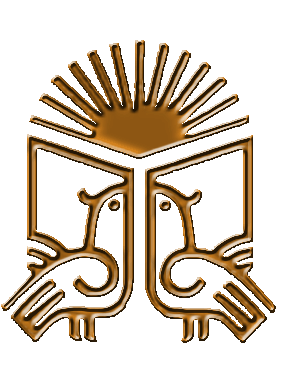 